Сумська міська радаVІІ СКЛИКАННЯ               СЕСІЯРІШЕННЯвід                       2020 року №           -МРм. СумиРозглянувши звернення юридичної особи, надані документи, відповідно до статей 12, 79-1, 92, 122, 123 Земельного кодексу України, статті 50 Закону України «Про землеустрій», частини третьої статті 15 Закону України «Про доступ до публічної інформації», протоколу засідання постійної комісії з питань архітектури, містобудування, регулювання земельних відносин, природокористування та екології Сумської міської ради від 03.09.2020 № 202, керуючись пунктом 34 частини першої статті 26 Закону України «Про місцеве самоврядування в Україні», Сумська міська рада ВИРІШИЛА:Відмовити РЕЛІГІЙНІЙ ГРОМАДІ ЄВАНГЕЛЬСЬКИХ ХРИСТИЯН ЦЕРКВИ ПОВНОГО ЄВАНГЕЛІЯ "КОВЧЕГ" у наданні дозволу на розроблення проекту землеустрою щодо відведення в постійне користування земельної ділянки за адресою: м. Суми, вул. Привокзальна, 2, орієнтовною площею 0,1600 га у зв’язку з невідповідністю поданого клопотання вимогам статті 123 Земельного кодексу України, а саме: незазначенням цільового призначення земельної ділянки у відповідності до класифікації видів цільового призначення земель, затверджених Наказом Державного комітету України із земельних ресурсів від 23.07.2010 № 548 «Про затвердження Класифікації видів цільового призначення земель», та відсутністю на доданих до клопотання графічних матеріалах зазначеного бажаного місця розташування земельної ділянки.Сумський міський голова                                                                               О.М. ЛисенкоВиконавець: Михайлик Т.О.Ініціатор розгляду питання - постійна комісія з питань архітектури, містобудування, регулювання земельних відносин, природокористування та екології Сумської міської радиПроєкт рішення підготовлено Департаментом забезпечення ресурсних платежів Сумської міської радиДоповідач – Клименко Ю.М.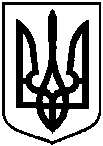 Проєктоприлюднено«__»______________2020 р.Про відмову РЕЛІГІЙНІЙ ГРОМАДІ ЄВАНГЕЛЬСЬКИХ ХРИСТИЯН ЦЕРКВИ ПОВНОГО ЄВАНГЕЛІЯ "КОВЧЕГ" у наданні дозволу                на розроблення проекту землеустрою щодо відведення в постійне користування земельної ділянки                                   за адресою: м. Суми,                                     вул. Привокзальна, 2